(Stand: 06/11)---- ---- ---- ---- ---- ---- ---- ----  ab hier bitte keine Eintragungen  ---- ---- ---- ---- ---- ---- ----- ---- TT KV Helmstedt e.V.Fahrtkostenzuschuss Bezirksveranstaltungen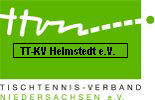 VeranstaltungDatumkm (hin & zurück)Betrag in €
km X 0,30 €Anlage: EinladungSummeEmpfänger (nur Verein möglich):Bank :Bankleitzahl :Kontonummer :f.d.R.geprüft/sachlich richtig :überwiesen am:von:Soll/Habengebucht am:von: